Certification in 
Reproductive Endocrinology and Infertility (CREI)Formative Appraisal Report (FAR)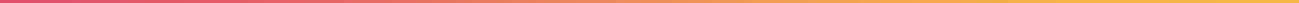 Trainee DetailsImportantAs a Trainee, you are required to submit this Formative Appraisal Report (FAR) within four weeks of completion of the relevant training period, and AFTER the appraisal discussion with your Training Supervisor.The Trainee self-assessment must be typed in full sentences. Bullet points acceptable.The Trainee must provide strengths and challenges for EACH competency listed. No section of the self-assessment should be left blank.Training Supervisor’s comments including any actions to addressTraining Supervisor’s Comments Including Any Actions to Address Identified Areas of ImprovementTraining Supervisor’s Comments Including Any Actions to Address Identified Areas of ImprovementTrainee ChecklistBefore submission of documents to the relevant Subspecialty Program Coordinator, please use the following checklist to ensure all relevant areas have been completed. Failure to send correctly completed forms will result in a delay in processing and may result in the training period not being credited.Formative Appraisal Report (FAR) form completed in full;Strengths and areas for improvement have been documented and discussed; and Formative Appraisal Report (FAR) has been signed by BOTH Training Supervisor and Trainee.Training Supervisor SignatureI have discussed this Formative Appraisal Report with the traineeTraining Supervisor Name: …..……………………………………..….. Signature: …………………………………………….Date: …………………………Trainee SignatureMy Training Supervisor has discussed this Formative Appraisal Report with meTrainee Name: …..……………………………………………..………..….. Signature: ……………………………………………..Date:…………………………Office Use OnlyName: …..……………………………………..…………………………….… Signature: ……………………………………………….Date: …………………………Chair, CREI Subspecialty Committee Full NameYear Training CommencedCurrent Year Level1	2	3Semester1	21	21	2Training SupervisorTraining UnitNZ/ AU StateThree Month PeriodtoNZ/ AU StateThree Month PeriodFull/ Part TimeF/T	P/T	FTE 0.5 – 1.0 	Date of the Most Recently Signed Training Assessment Record (TAR)Clinical Expertise – Every Competency Must Be Addressed Before Meeting With Training SupervisorClinical Expertise – Every Competency Must Be Addressed Before Meeting With Training SupervisorClinical Expertise – Every Competency Must Be Addressed Before Meeting With Training SupervisorCompetenciesDescriptionTrainee self-assessment of strengths and challenges and how any challenges could beDemonstrates responsibility, reliability and initiative in undertaking clinical and other duties and follow upDemonstrates an ability to:prioritise urgent and other tasksdeals with allotted dutiesmanage clinics and wardorganise appropriate testing and follow up of tests resultsprovides a safe and effective management planManages clinical load effectively in consultation with other members of the multidisciplinary teamDemonstrates an ability to:consult effectively with the multidisciplinary team where necessarymanage workload effectively in different clinical settingsconsult with and manage multi- disciplinary health care servicesappropriately delegate work and responsibilitiesDemonstrates appropriate procedural, laboratory and surgical skills in assisted conception, andrology/urology and relative to the treatiseDemonstrates an ability to:utilise laboratory skills and technically perform procedures related to assisted conception, andrology and the relative treatiseidentify and proficiently manage complicationsseek assistance from appropriate colleaguesDemonstrates appropriate general and endoscopic female reproductive surgical skillsDemonstrates an ability to:proficiently manage and technically perform general and endoscopic female reproductive surgeryidentify and proficiently manage complicationsseek assistance from appropriate colleaguesDemonstrates appropriate documentation and organisational skillsDemonstrates an ability to:take a relevant historywrite legible and clear recordsorganise and prioritise urgent tasksgive an effective clinical handoverDemonstrates continued improvement in medical expertise, clinical reasoning and judgmentDemonstrates an ability to:access, interpret, and apply knowledge to make accurate diagnosesapply effective clinical reasoningprovide effective and ethical diagnostic, therapeutic and surgical managementconsider cost-effectiveness in clinical decision-makinguse agreed clinical protocols and proceduresidentify risks, benefits and major issuesAcademic Abilities – every competency must be addressed before meeting with training supervisorAcademic Abilities – every competency must be addressed before meeting with training supervisorAcademic Abilities – every competency must be addressed before meeting with training supervisorCompetenciesDescriptionTrainee self-assessment of strengths and challenges and how any challenges could be addressedDemonstrates appropriate knowledge of the principles of evidence-based medicineDemonstrates an ability to:actively seek informationcritically appraise sourcesinterpret the results of researchapply evidence-based medicineDemonstrates appropriate theoretical knowledge of general endocrinology (including neuroendocrinology) and female reproductive endocrinologyDemonstrates an ability to understand and describe:the action of the major protein and steroid hormonesgonadal, thyroid and adrenal functionthe breast as a target organthe development and cessation of mature reproductive functionDemonstratesDemonstrates an ability to understandappropriate theoreticaland describe:knowledge of medical andrologythe action of androgensandrogen disorderstesticular functionDemonstratesDemonstrates an ability to understandappropriate theoreticaland describe knowledge of assistedknowledge of assistedconception, including:conceptionindications and contraindicationsmethods and resultslimitationsmedical, legal and ethical aspectsDemonstrates appropriate skills in all aspects of clinical researchDemonstrates an ability to:design and conduct an appropriate research projecteffectively analyse the results of clinical researchadequately report on research findingsDemonstrates teaching at both undergraduate and postgraduate levelDemonstrates an ability to:apply apprenticeship learning principlesprovide guidance, advice and feedback to junior staff, including mentoring, supervision, appraisal and workplace- based assessmentseek opportunities to teach in clinical situationstailor learning experiences to address own and others knowledge deficiencies and learning needsUse varied teaching strategies appropriate to audience and context (including one-to- one, small and large groups, formal lectures)Demonstrates attendanceDemonstrates an ability to:consistently attend and participate in hospital timetabled education meetingsparticipate effectively inorganised educational activitiesand participation inDemonstrates an ability to:consistently attend and participate in hospital timetabled education meetingsparticipate effectively inorganised educational activitiescontinuing educationDemonstrates an ability to:consistently attend and participate in hospital timetabled education meetingsparticipate effectively inorganised educational activitiesmeetingsDemonstrates an ability to:consistently attend and participate in hospital timetabled education meetingsparticipate effectively inorganised educational activitiesDemonstrates commitment to learningDemonstrates an ability to:actively practice life-long learning behavioursinitiate research into topics emerging from current practicetake responsibility for own learningProfessional Qualities – every competency must be addressed before meeting with training supervisorProfessional Qualities – every competency must be addressed before meeting with training supervisorProfessional Qualities – every competency must be addressed before meeting with training supervisorCompetenciesDescriptionTrainee self-assessment of strengths and challenges and how any challenges could be addressedCommunicates effectively with colleaguesDemonstrates an ability to:communicate accurately, clearly, and promptly with relevant colleagues by means appropriate to the urgency of a situation (e.g. telephone, email, letter etc.) especially where responsibility for apatient’s care is transferredWorks as a member of a teamDemonstrates an ability to:relate appropriately and communicate effectively with other members of the health care team in different clinical settingsmanage workplace differences and conflictsfoster a supportive and respectful environment where there is open and transparent communication between all team membersDemonstrates appropriate understanding and judgement of ethical issuesDemonstrates an ability to:deliver the highest quality healthcarepractice ethically responsible medicine consistent with professional obligationsrecognise patient autonomy, confidentiality, and the legal and moral duties to women in their carerecognise duties regarding courts, legislative and regulatory bodies, andnotification obligationsAccepts constructive feedbackDemonstrates an ability to:accept feedback from colleagues, allied health staff, patients, and their relativesrecognise limits of own expertiseReviews and updates professional practiceDemonstrates an ability to:practice risk managementevaluate outcomes and re-assess the solutions through research, audit, and quality assurance activitiesself-management: balance personal and professional roles and responsibilitiesLeadership and management responsibilitiesDemonstrates an ability to:complete organisational tasks e.g. meetings, rostersprioritise tasks, have realistic expectations of what can be completed by self and othersProfessionalismDemonstrates an ability to:prepare for meetings – read agendas, understand minutes, action points and undertake background research on agenda items